EthiopiaEthiopiaEthiopiaMarch 2024March 2024March 2024March 2024SundayMondayTuesdayWednesdayThursdayFridaySaturday12Victory at Adwa Day345678910111213141516First day of Ramadan1718192021222324252627282930Day of Lament31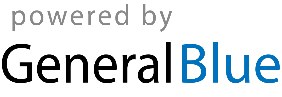 